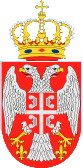 Република СрбијаГрад КрагујевацГрадска управа за комуналне пословеБрој: 112-2769/23-XXVIIIДатум: 03. новембра 2023.годинеК р а г у ј е в а ц 	Вршилац дужности начелника Градске управе за комуналне послове на основу члана 42. став 9. Одлуке о организацији Градских управа града Крагујевца (''Службени  лист града Крагујевца'', број 37/21-пречишћен текст и 14/23) и члана 1. став 2. Правилника о спречавању и управљању сукобом интереса у Градској управи за комуналне послове, број 110-56/23-XXVIII од 25. октобра 2023.године, дана 03. новембра 2023. године, доносиР Е Ш Е Њ Ео одређивању овлашћеног лица  за спречавање сукобa интереса   у Градској управи за комуналне послове      I Овлашћује се Милица Величковић, дипломирани правник, запослена у Градској управи за комуналне послове за  спречавање сукобa  интереса  у Градској управи за комуналне послове.II Овлашћено лице за спречавање сукобa  интереса  у Градској управи за комуналне послове (у даљем тексту: Градска управа)  има обавезу да :даје савете службеницима и руководиоцима о важећим законским и другим правилима у вези са спречавањем сукоба интереса;даје смернице за поступање запосленог у случајевима постојања сукоба интереса као и етичким дилемама са којима се запослени сусрећу у раду;прима и поступа по пријавама у случају сумње на постојање сукоба интереса;анализира ефикасност примене правила о сукобу интереса у Градској управи и предлаже мере за њихово унапређење;даје мишљење о постојању сукоба интереса;чува поверљивост изнетих података као и интегритет лица које их износи;стручно се усавршава из области етике и интегритета;води евиденцију о додатном раду запослених и писаним сагласностима за исти;води евиденцију о пријавама приватног интереса, пријавама у случају сумње на постојање сукоба интереса и мерама које су предузете ради спречавања сукоба интереса;доставља начелнику годишњи извештај о управљању сукобом интереса који садржи податке о  броју пријава приватног интереса, броју пријава у случајевима сумње на постојање сукоба интереса као и мерама предузетим за спречавање сукоба интереса;обавља и друге послове у вези спречавања сукоба интереса.III Ово решење објавити на огласној табли органа Града и званичној интернет презентацији Града.       О б р а з л о ж е њ е Правни основ за доношење Решења о одређивању овлашћеног лица за спречавање сукоба интереса у Градској управи за комуналне послове (у даљем тексту: Решење) садржан је у одредби члана 42. став 9. Одлуке о организацији Градских управа града Крагујевца( ''Службени  лист града Крагујевца'', број 37/21-пречишћен текст и 14/23) којом је прописано да начелник Управе доноси одлуке, правилнике, наредбе, процедуре, упутства, решења, закључке и друга акта у складу са законом, Статутом града, колективним уговорима, актима органа Града, као и члана 1. став 2. Правилника о спречавању и  управљању сукобом интереса  у Градској управи за комуналне послове,  број  110-56 /23-XXVIII од 25. октобра 2023. године,  којом је прописано да начелник Градске управе решењем одређује овлашћено лице за спречавање сукоба интереса..На основу наведеног донето је решење као у диспозитиву.                                                                                                          ВД НАЧЕЛНИКА 									        Зорица Ђорић